RBD: 1761-2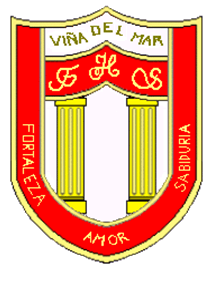 FRIENDLY HIGH SCHOOLFono: 322628669 fhs.direccion@gmail.comCOMUNICADO DESDE DIRECCIÓNEstimados Padres y Apoderados de Alumnos nuevos Junto con darles una bienvenida a nuestro Establecimiento y esperando que se encuentren bien de salud junto a su familia, me dirijo a ustedes con motivo de informar sobre las fechas para el proceso de matrículas para el año 2021.Debido a que en el Sistema de Admisión Escolar Online hubo una ampliación del plazo de postulación del periodo complementario hasta el miércoles 2 de diciembre, se modificaron las fechas de las matriculas 2021. Es así que la fecha para matriculas destinada a los alumnos nuevos, tanto Pre kínder como otros cursos, será el lunes 28 de diciembre, para así resguardar la distancia social y la cantidad de personas dentro del establecimiento, según las disposiciones del Ministerio de Salud.Con respecto a los horarios de matrícula: Las matriculas se desarrollaran en dos jornadas en los siguientes horarios.Jornada de la mañana: Horario de 09:00 a 12:30 horasJornada de la tarde: Horario de 14:30 a 17:00 horasCon respecto al protocolo de seguridad del COVID 19 en el proceso de matrícula: Se solicita a los apoderados cumplir con las siguientes instrucciones.Respetar el día que le corresponda según el calendario, para prevenir congestión dentro del EstablecimientoEl apoderado debe tomarse la temperatura al ingresar al colegioEl apoderado debe utilizar gel alcohol en la entradaEl apoderado debe utilizar la alfombra cuaternaria para el calzado.El apoderado debe indicar al personal de control en la entrada el nombre de su pupilo para ver la trazabilidad. El apoderado en todo momento debe utilizar mascarillaSe permite el ingreso de solo una persona para el proceso de matriculaEl apoderado debe traer su lápiz pasta para la firma de los documentos El apoderado debe mantener el distanciamiento social en todo momento.El apoderado debe presentarse con los siguientes documentos:Copia de la cedula de identidad del apoderadoCopia de la cedula de identidad del alumno o certificado de nacimientoEn caso de no poder presentarse el apoderado, quien lo reemplace debe traer su carnet de identidad junto a un poder simple con copia de carnet del apoderado.Agradeciendo el apoyo y compromiso en este proceso de matrícula 2021, se despide atentamenteGuillermo Angel Alvarez LeónDirectorFriendly High SchoolEn Viña del Mar, a 03 de Diciembre de 2020